       PARIS ILE de France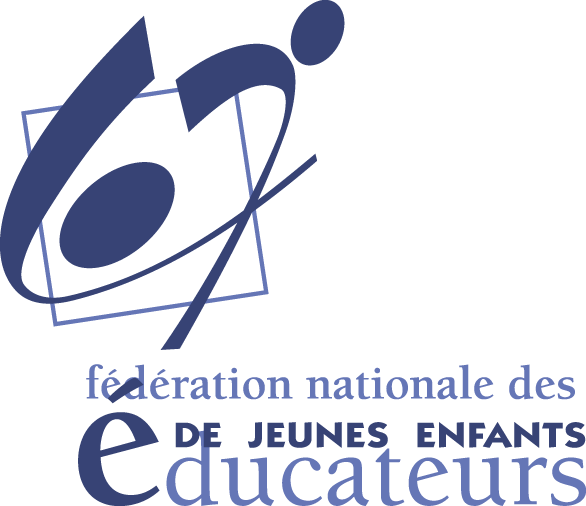 Vous présenteMarie Baylacq Diallo avec son Bimbimbom, Musiciens en herbePour un "Voyage au pays des Sons"OU "Comment aborder les percussions avec les jeunes enfants"Relaxation, respiration, écoute La place du corpsLa voix du cœur, se laisser chanterA la recherche des sons Explorer le langage de l'enfantDécouverte des instruments                                              Le geste musicalConventions, signesTempo, rythme Danser la musiqueAutour du conteOrchestrer un groupeFabrication d'objets sonoresCréativité                                                                                                                   Tarifs 	 Adhérent : 5€Non-adhérent : 10€       PARIS ILE de FranceVous présenteMarie Baylacq Diallo avec son Bimbimbom, Musiciens en herbePour un "Voyage au pays des Sons"OU "Comment aborder les percussions avec les jeunes enfants"Relaxation, respiration, écoute La place du corpsLa voix du cœur, se laisser chanterA la recherche des sons Explorer le langage de l'enfantDécouverte des instruments                                              Le geste musicalConventions, signesTempo, rythme Danser la musiqueAutour du conteOrchestrer un groupeFabrication d'objets sonoresCréativité                                                                                                                   Tarifs 	 Adhérent : 5€Non-adhérent : 10€